Name: 					Date:Internet Scavenger Hunt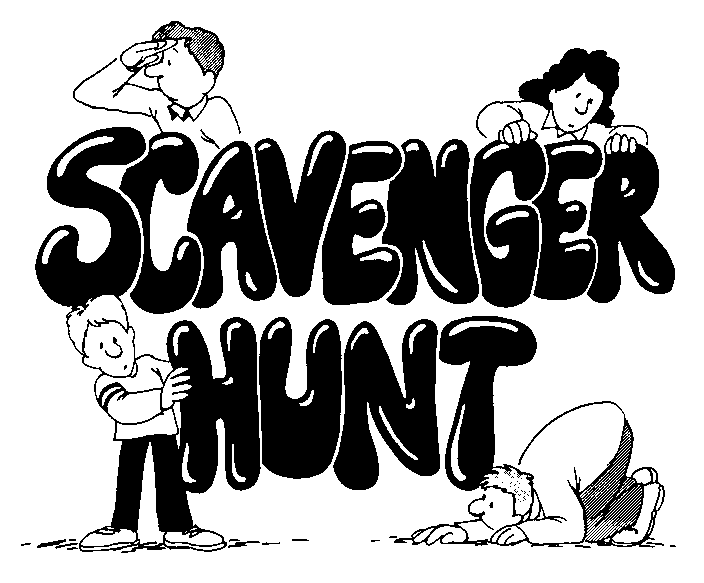 DIRECTIONS:  Use the START menu and the websites that you have bookmarked in class to try to locate the answers to the following questions…START MENU	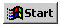 What are THREE programs that are part of Microsoft Office? What are THREE other programs that come installed on your laptop? What is the name of THREE options that are on your Control Panel? Pima County Public Library 					 What is the name of a book that has won a Caldecott Medal? What are the THREE WAYS that I could get free Homework Help during the evening?What are THREE games or sites where you can learn about being safe on the internet? What is the TOP news story for kids today? National Geographic Kids Which kinds of camels have one hump and which have two humps? Name THREE different species of sharks that are in the ocean. How much does a full grown polar bear weigh?  What are THREE kinds of animals that tigers eat?  Kids Know It (Featured Learning Activities)Check out the “Solar System” lesson.  How many moons does the planet Saturn have?What are TWO different kinds of sedimentary rocks?Name TWO kinds of armored dinosaurs?Where did the very first prehistoric humans live?Biography.comHow old was Shakira when she signed her first record deal?Where was Cesar Chavez born?Who are THREE other major league baseball players that Barry Bonds is related to?What is the name of TWO of Frida Kahlo’s paintings?BONUS!!!  Guinness Book of World RecordsWho is the tallest LIVING man in the world? 